ОБЩЕОБРАЗОВАТЕЛЬНАЯ АВТОНОМНАЯ НЕКОММЕРЧЕСКАЯ ОРГАНИЗАЦИЯ«КЛАССИЧЕСКОЕ ОБРАЗОВАНИЕ»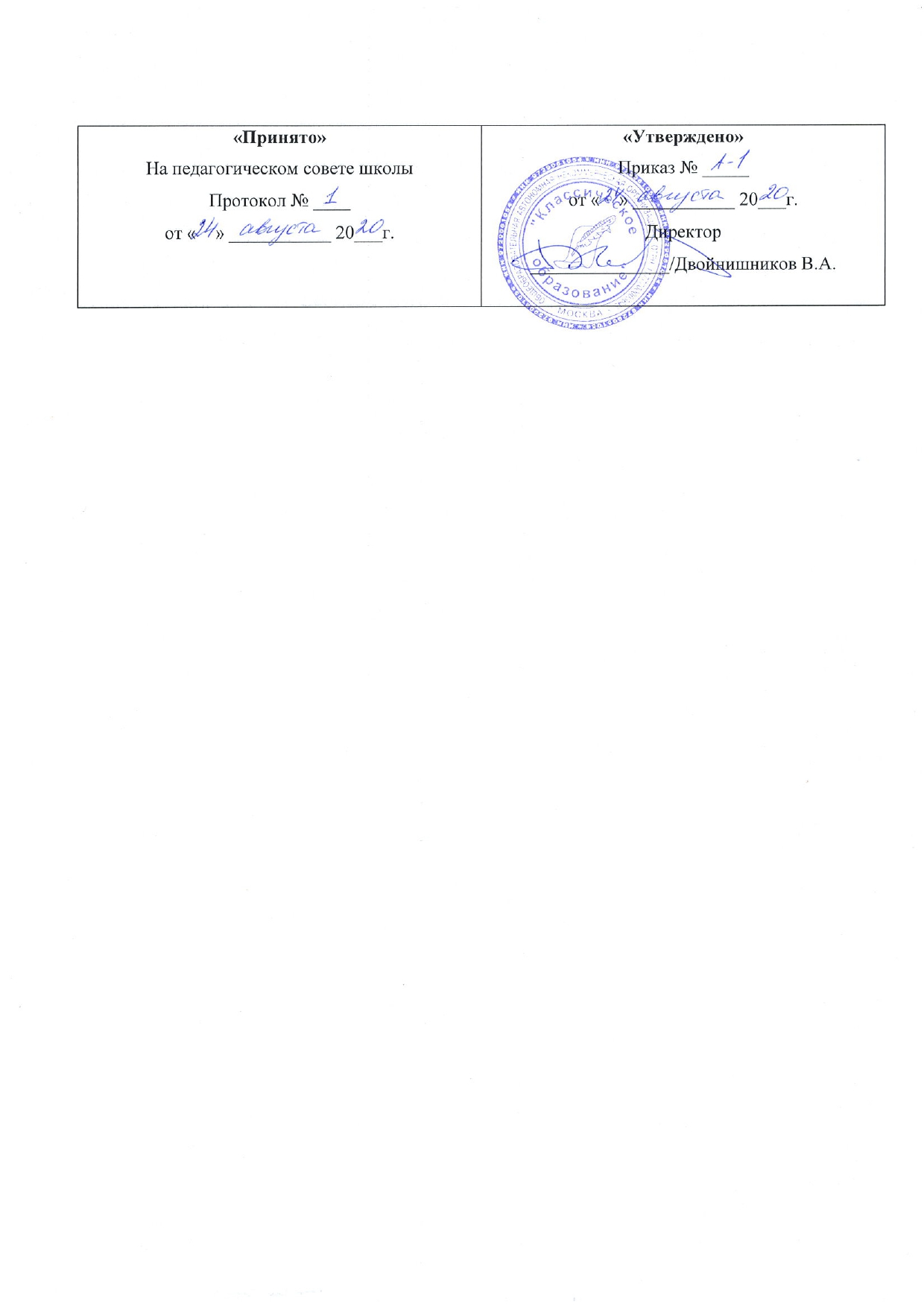 Положение об официальном сайте ОАНО «Классическое образование»1. Общие положения.1.1. Положение об официальном сайте ОАНО «Классическое образование» определяет цели, задачи, требования к официальному сайту (далее - сайт) Общеобразовательной автономной некоммерческой организации «Классическое образование» (далее - Школа), порядок организации работ по его функционированию.1.2. Настоящее положение разработано в соответствии с Федеральным законом от 29.12. 2012 № 273-ФЗ «Об образовании в Российской Федерации», Федеральным законом от 29.12.2010 г. № 456-ФЗ «О защите детей от информации, причиняющей вред их здоровью и развитию». Федеральным законом от 13 марта 2006 г. № 38-ФЗ «О рекламе», постановлением Правительства РФ от 10.07. 2013 № 582 «Об утверждении Правил размещения на официальном сайте образовательной организации в информационно-телекоммуникационной сети "Интернет" и обновления информации об образовательной организации», приказом Рособрнадзора от 29.05.2014 № 785 «Об утверждении требований к структуре официального сайта образовательной организации в информационно-коммуникационной сети "Интернет" и формату представления на нем информации», иными федеральными нормативными правовыми актами, правовыми актами города Москвы.1.3. Школа разрабатывает Положение об официальном сайте образовательной организации на основе Примерного положения об официальном сайте государственной образовательной организации, подведомственной Департаменту образования города Москвы, утвержденной Приказом Департамента образования города Москвы от 02.09.2014 № 752, Административным регламентом исполнения образовательными учреждениями города Москвы функции по заполнению типового сайта.
1.4. Сайт является официальным источником информации о деятельности образовательной организации в информационно-коммуникационной сети «Интернет» (далее – сеть «Интернет»), адаптированным для лиц с нарушением зрения.1.5. Информация, представленная на сайте образовательной организации, является открытой и общедоступной, если федеральным законом она не отнесена к сведениям, составляющим государственную тайну, коммерческую тайну, служебную тайну или к иной информации, в отношении которой устанавливается режим обязательного соблюдения конфиденциальности и ответственности за ее разглашение.1.6. Официальный адрес сайта в сети «Интернет»: https://obrazovanie-klass.mskobr.ru/1.7. Общая координация работ по развитию сайта возлагается на работника образовательной организации, на которого возложены вопросы информатизации.
2. Цели и задачи сайта2.1. Целями создания и ведения сайта являются:обеспечение информационной открытости деятельности образовательной организации;реализация прав граждан на доступ к общедоступной информации при соблюдении норм профессиональной этики педагогической деятельности и информационной безопасности;реализация принципов единства культурного и образовательного пространства, государственно-общественного управления образовательной организацией;информирование общественности о программе развития образовательной организации, поступлении и расходовании материальных и финансовых средств, а также о результатах деятельности образовательной организации;обеспечение полноты информации о деятельности образовательной организации, обеспечение регулярного обновления информации;предоставление достоверной информации об образовательной организации для осуществления независимой оценки качества образования.2.2. Создание и функционирование сайта направлены на решение следующих задач:обеспечение доступа граждан и организаций к информации о деятельности образовательной организации;создание условий для взаимодействия участников образовательного процесса, социальных партнеров образовательной организации;осуществление обмена педагогическим опытом;стимулирование творческой активности педагогических работников и обучающихся.3. Структура, содержание и функционирование сайта3.1. Специальный раздел сайта должен содержать следующие подразделы:3.1.1. Подраздел «Основные сведения».Главная страница подраздела должна содержать информацию о дате создания образовательной организации, об учредителе, учредителях образовательной организации, о месте нахождения образовательной организации и ее филиалов (при наличии), режиме, графике работы, контактных телефонах и об адресах электронной почты.3.1.2. Подраздел «Структура и органы управления образовательной организацией».Главная страница подраздела должна содержать информацию о структуре и об органах управления образовательной организации, в том числе о наименовании структурных подразделений (органов управления), фамилиях, именах, отчествах (при наличии) и должностях руководителей структурных подразделений, местах нахождения структурных подразделений, адресах официальных сайтов в сети «Интернет» структурных подразделений (при наличии), адресах электронной почты структурных подразделений (при наличии), сведения о положениях о структурных подразделениях (об органах управления) с приложением копий указанных положений (при их наличии).3.1.3. Подраздел «Документы».На главной странице подраздела должны быть размещены следующие документы:а) в виде копий:— устав образовательной организации;— лицензия на осуществление образовательной деятельности (с приложениями);— свидетельство о государственной аккредитации (с приложениями);— план финансово-хозяйственной деятельности образовательной организации, утвержденный в установленном законодательством Российской Федерации порядке, или бюджетные сметы образовательной организации;— локальные нормативные акты, предусмотренные частью 2 статьи 30 Федерального закона от 29 декабря 2012 г. № 273-ФЗ «Об образовании в Российской Федерации», правила внутреннего распорядка обучающихся, правила внутреннего трудового распорядка и коллективного договора;б) отчет о результатах самообследования;в) документ о порядке оказания платных образовательных услуг, в том числе образец договора об оказании платных образовательных услуг, документ об утверждении стоимости обучения по каждой образовательной программе;г) предписания органов, осуществляющих государственный контроль (надзор) в сфере образования, отчеты об исполнении таких предписаний.3.1.4. Подраздел «Образование».Подраздел должен содержать информацию о реализуемых уровнях образования, о формах обучения, нормативных сроках обучения, сроке действия государственной аккредитации образовательной программы (при наличии государственной аккредитации), об описании образовательной программы с приложением ее копии, об учебном плане с приложением его копии, об аннотации к рабочим программам дисциплин (по каждой дисциплине в составе образовательной программы) с приложением их копий (при наличии), о календарном учебном графике с приложением его копии, о методических и об иных документах, разработанных образовательной организацией для обеспечения образовательного процесса, о реализуемых образовательных программах в том числе о реализуемых адаптированных образовательных программах, с указанием учебных предметов, курсов, дисциплин (модулей), практики, предусмотренных соответствующей образовательной программой, а также об использовании при реализации указанных образовательных программ электронного обучения и дистанционных образовательных технологий, о численности обучающихся по реализуемым образовательным программам за счет бюджетных ассигнований федерального бюджета, бюджетов субъектов Российской Федерации, местных бюджетов и по договорам об образовании за счет средств физических и (или) юридических лиц, о языках, на которых осуществляется образование (обучение). Школа дополнительно указывает наименование образовательной программы. Школа размещает информацию о заключенных и планируемых к заключению договорах с иностранными и (или) международными организациями по вопросам образования и науки.3.1.5. Подраздел «Образовательные стандарты».Подраздел должен содержать информацию о федеральных государственных образовательных стандартах и об образовательных стандартах. Информация должна быть представлена с приложением их копий (при наличии). Допускается вместо копий федеральных государственных образовательных стандартов и образовательных стандартов размещать в подразделе гиперссылки на соответствующие документы на сайте Министерства науки и высшего образования Российской Федерации и Министерства просвещения Российской Федерации в сети «Интернет».3.1.6. Подраздел «Руководство. Педагогический (научно-педагогический) состав».Главная страница подраздела должна содержать следующую информацию:а) о руководителе образовательной организации, его заместителях, руководителях филиалов образовательной организации (при их наличии), в том числе фамилию, имя, отчество (при наличии) руководителя, его заместителей, должность руководителя, его заместителей, контактные телефоны, адреса электронной почты.б) о персональном составе педагогических работников с указанием уровня образования, квалификации и опыта работы, в том числе фамилию, имя, отчество (при наличии) работника, занимаемую должность (должности), преподаваемые дисциплины, ученую степень (при наличии), ученое звание (при наличии), наименование направления подготовки и (или) специальности, данные о повышении квалификации и (или) профессиональной переподготовке (при наличии), общий стаж работы, стаж работы по специальности.3.1.7. Подраздел «Материально-техническое обеспечение и оснащенность образовательного процесса».Главная страница подраздела должна содержать информацию о материально-техническом обеспечении образовательной деятельности, в том числе сведения о наличии оборудованных учебных кабинетов, объектов для проведения практических занятий, библиотек, объектов спорта, средств обучения и воспитания, в том числе приспособленных для использования инвалидами и лицами с ограниченными возможностями здоровья, об обеспечении доступа в здания образовательной организации инвалидов и лиц с ограниченными возможностями здоровья, об условиях питания обучающихся, в том числе инвалидов и лиц с ограниченными возможностями здоровья, об условиях охраны здоровья обучающихся, в том числе инвалидов и лиц с ограниченными возможностями здоровья, о доступе к информационным системам и информационно-телекоммуникационным сетям, в том числе приспособленным для использования инвалидами и лицами с ограниченными возможностями здоровья, об электронных образовательных ресурсах, к которым обеспечивается доступ обучающихся, в том числе приспособленных для использования инвалидами и лицами с ограниченными возможностями здоровья, о наличии специальных технических средств обучения коллективного и индивидуального пользования для инвалидов и лиц с ограниченными возможностями здоровья.3.1.8. Подраздел «Платные образовательные услуги».Подраздел должен содержать информацию о порядке оказания платных образовательных услуг.3.1.9. Подраздел «Финансово-хозяйственная деятельность».Главная страница подраздела должна содержать информацию об объеме образовательной деятельности, финансовое обеспечение которой осуществляется за счет бюджетных ассигнований федерального бюджета, бюджетов субъектов Российской Федерации, местных бюджетов, по договорам об образовании за счет средств физических и (или) юридических лиц, о поступлении финансовых и материальных средств и об их расходовании по итогам финансового года.3.1.10. Подраздел «Вакантные места для приема (перевода)».Главная страница подраздела должна содержать информацию о количестве вакантных мест для приема (перевода) по каждой образовательной программе, профессии, специальности, направлению подготовки (на места, финансируемые за счет бюджетных ассигнований федерального бюджета, бюджетов субъектов Российской Федерации, местных бюджетов, по договорам об образовании за счет средств физических и (или) юридических лиц).3.2. Файлы документов представляются на сайте в форматах Portable Documents Files (.pdf), Microsoft Word/Exel (.doc, .docx, .xls, .xlsx), Open Documents Files (.odt, .ods)3.3. На сайте размещаются ссылки на информационные ресурсы образовательной организации в сети «Интернет», содержащие информацию о ее деятельности. Все файлы, ссылки на которые размещены на страницах соответствующего раздела, должны удовлетворять следующим условиям:а) максимальный размер размещаемого файла не должен превышать 15 МБ. Если размер файла превышает максимальное значение, то он должен быть разделен на несколько частей (файлов), размер которых не должен превышать максимальное значение размера файла;б) сканирование документа должно быть выполнено с разрешением не менее 75 dpi;в) отсканированный текст в электронной копии документа должен быть читаемым.3.4. Информация, указанная в пунктах 3.1.1 - 3.1.11 настоящего Положения, представляется на сайте в текстовом и (или) табличном формате, обеспечивающем ее автоматическую обработку (машиночитаемый формат) в целях повторного использования без предварительного изменения человеком.3.5. Пользователю официального сайта предоставляется наглядная информация о структуре официального сайта образовательной организации, включающая в себя ссылку на официальные сайты Министерства науки и высшего образования Российской Федерации и Министерства просвещения Российской Федерации в сети «Интернет»;3.6. Все страницы сайта, содержащие сведения, указанные в пунктах 3.1.1 - 3.1.11 настоящего Положения, должны содержать специальную html-разметку, позволяющую однозначно идентифицировать информацию, подлежащую обязательному размещению на сайте. Данные, размеченные указанной html-разметкой, должны быть доступны для просмотра посетителями сайта на соответствующих страницах специального раздела.3.7. При размещении информации на сайте и ее обновлении обеспечивается соблюдение требований нормативных правовых актов Российской Федерации и города Москвы по защите государственной тайны, информации ограниченного доступа, защите авторских прав и персональных данных.3.8. Технологические и программные средства, которые используются для функционирования официального сайта, должны обеспечивать:доступ к размещенной на официальном сайте информации без использования программного обеспечения, установка которого на технические средства пользователя информации требует заключения лицензионного или иного соглашения с правообладателем программного обеспечения, предусматривающего взимание с пользователя информации платы;защиту информации от уничтожения, модификации и блокирования доступа к ней, а также иных неправомерных действий в отношении нее;возможность копирования информации на резервный носитель, обеспечивающий ее восстановление;защиту от копирования авторских материалов.3.9. К размещению на сайте запрещены:Информационные материалы, которые содержат призывы к насилию и насильственному изменению основ конституционного строя, разжигающие социальную, расовую, межнациональную и религиозную рознь.Информационные материалы, порочащие честь, достоинство, деловую репутацию граждан или организаций.Информационные материалы, содержащие пропаганду насилия, секса, наркомании, экстремистских религиозных и политических идей.Любые виды рекламы, целью которой является получение прибыли другими организациями.Иные информационные материалы, не относящиеся к образовательной деятельности и запрещенные к опубликованию законодательством Российской Федерации.3.10. Для обеспечения функционирования сайта создается рабочая группа. В состав рабочей группы могут входить руководитель рабочей группы, работник, на которого возложены вопросы информатизации, редактор и другие работники по усмотрению директора образовательной организации.3.11. Состав рабочей группы, план работы по функционированию сайта, формы отчета о функционировании сайта утверждаются приказом директора образовательной организации.4. Порядок размещения и обновления информации на сайте4.1. Порядок размещения и обновления информации на сайте образовательной организации, в том числе ее содержание и форма предоставления, установлены Правительством Российской Федерации.4.2. Информация и документы (пункты 3.1.1 - 3.1.11) настоящего Положения, подлежат размещению на сайте образовательной организации в сети «Интернет» и обновлению не позднее 10 (десяти) рабочих дней со дня их создания, получения или внесения в них соответствующих изменений.4.3. Обновление оперативной информации, а также заполнение раздела «Новости» проводится не реже 1 (одного) раза в неделю.4.4. Ответственный за ведение сайта/администратор сайта обеспечивает координацию работ по информационному наполнению и обновлению сайта.4.5. Содержание сайта школы формируется на основе информации, предоставляемой участниками образовательных отношений образовательной организации.4.6. Информация, предназначенная для размещения на сайте, предоставляется администратору сайта после утверждения директором школы ши руководителем рабочей группы.4.7. К исполнению работ по предоставлению информации могут быть привлечены все участники образовательных отношений школы. За достоверность предоставляемой работниками образовательной организации информации для размещения на сайте несут ответственность лица, ее предоставляющие.5. Ответственность5.1. Персональная ответственность за содержание, полноту, достоверность и своевременность размещения информации и документов на сайте возлагается на директора образовательной организации.5.2. По каждому разделу сайта определяются ответственные работники за подборку и предоставление соответствующей информации. Перечень ответственных работников утверждается приказом директора школы.5.3. В обязанности работников, ответственных за функционирование сайта, входит организация всех видов работ, обеспечивающих работоспособность сайта, в том числе:сбор, обработка и размещение на сайте школы информации в соответствии с требованиями раздела 3 настоящего Положения;осуществление контроля за содержанием сведений на сайте школы.5.4. Ответственный за ведение сайта/администратор сайта школы несет ответственность:за отсутствие на сайте образовательной организации информации, предусмотренной разделом 3 настоящего Положения;за нарушение сроков обновления информации;за размещение на сайте образовательной организации информации, противоречащей разделу 3 настоящего Положения;за размещение на сайте образовательной организации информации, не соответствующей действительности.
119517, г. Москва, ул. Нежинская, д.19, к.2                                                                                                  Тел. (495)241-19-79